Using Desmos to Make Connections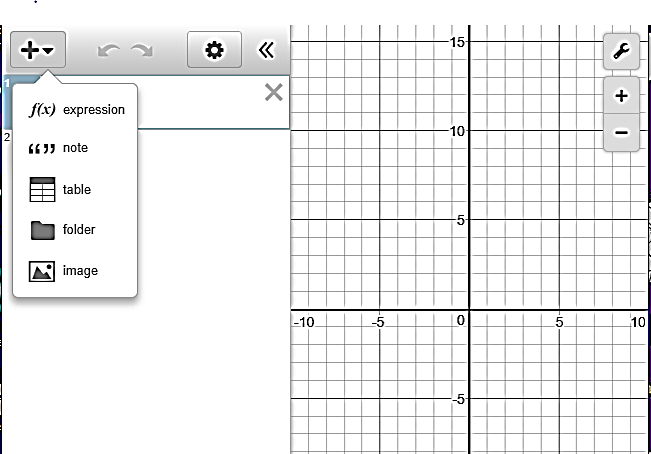 1.)	Add a table to cell 1.2.)	Input data that matches the relationship between the structure 	number and the number of boxes for Part I into the table. 	You may want to make some edits in the settings as shown.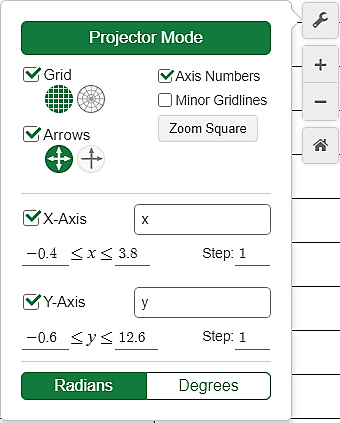 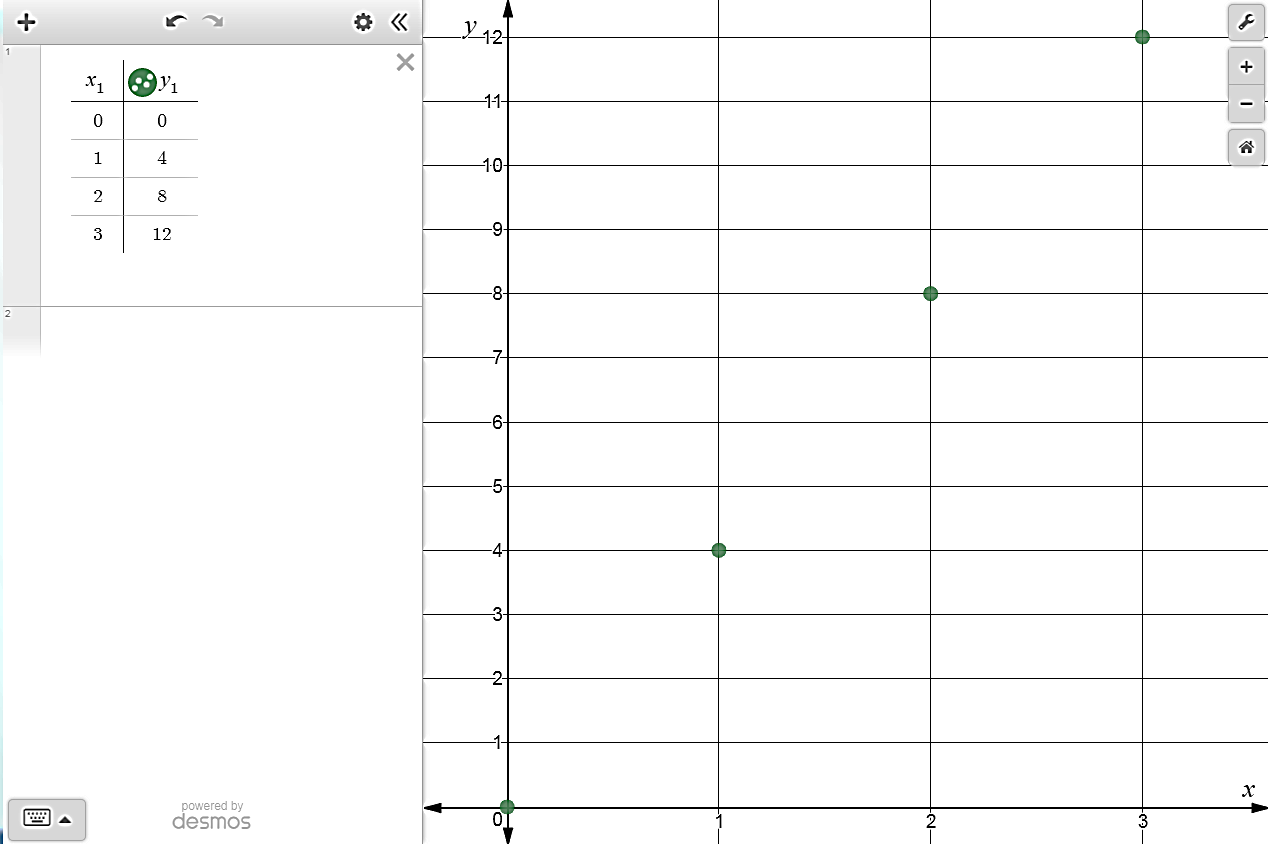 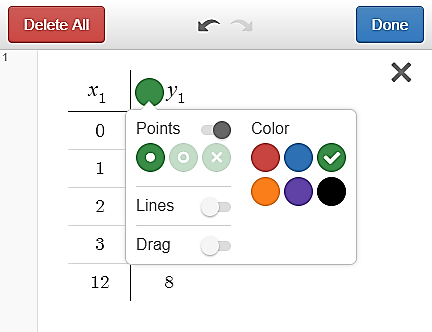 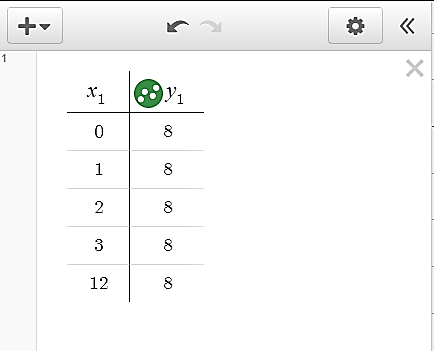 You can use the gear iconto edit colors, etc.3.)	Although our relationship should be represented as a discrete set of 	ordered pairs, we can test the rule for the relationship between the 	structure number and the number of boxes in Part I by typing the 	expression 4x or the equation y = 4x in cell 2.  (You may want to 	make the line dotted, by visiting the gear in the left window, as a 	reminder that our true graph is simply a set of discrete points.)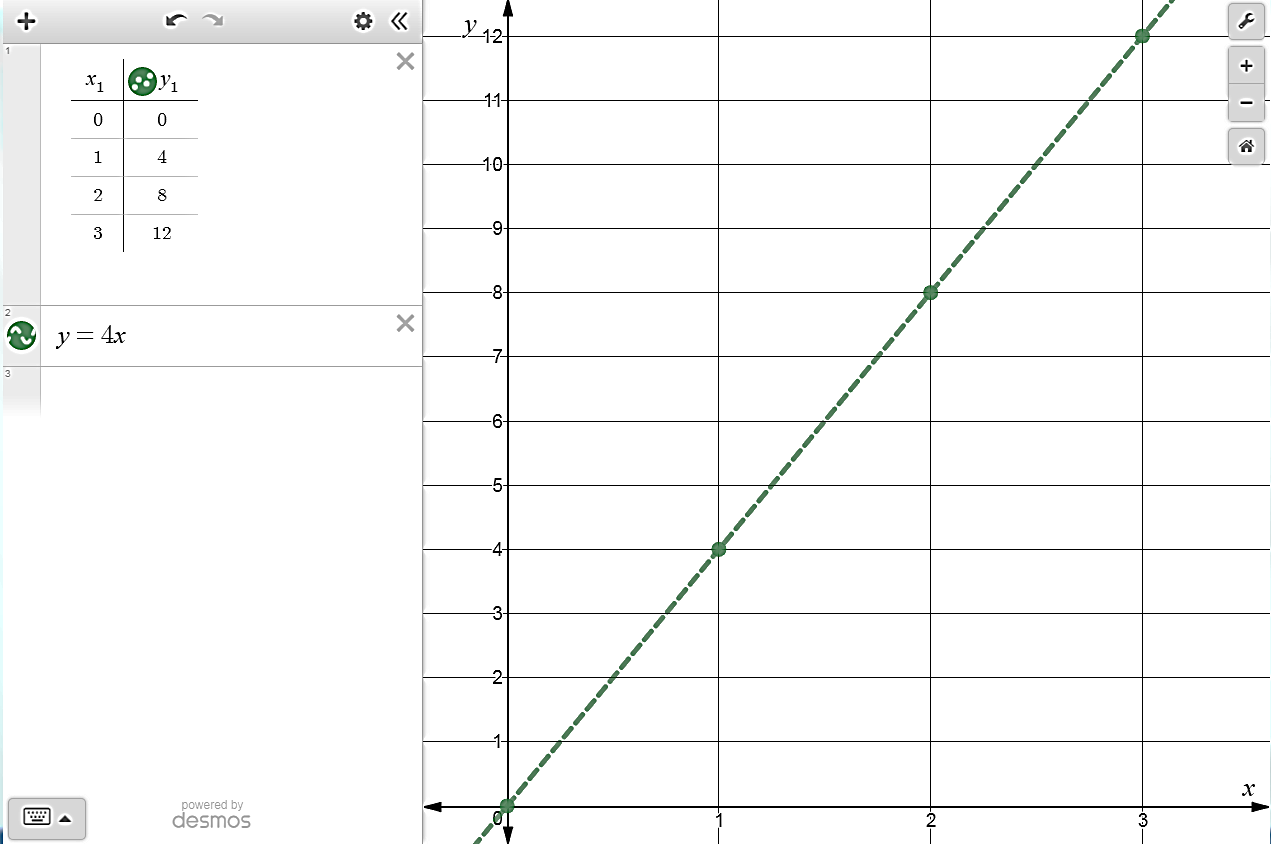 4.	Type “y2” in the next column of the table, and enter the data 	representing the number of boxes in Part II.  Pressing the circle beside y1 and the equation y = 4x will hide that data on the graph.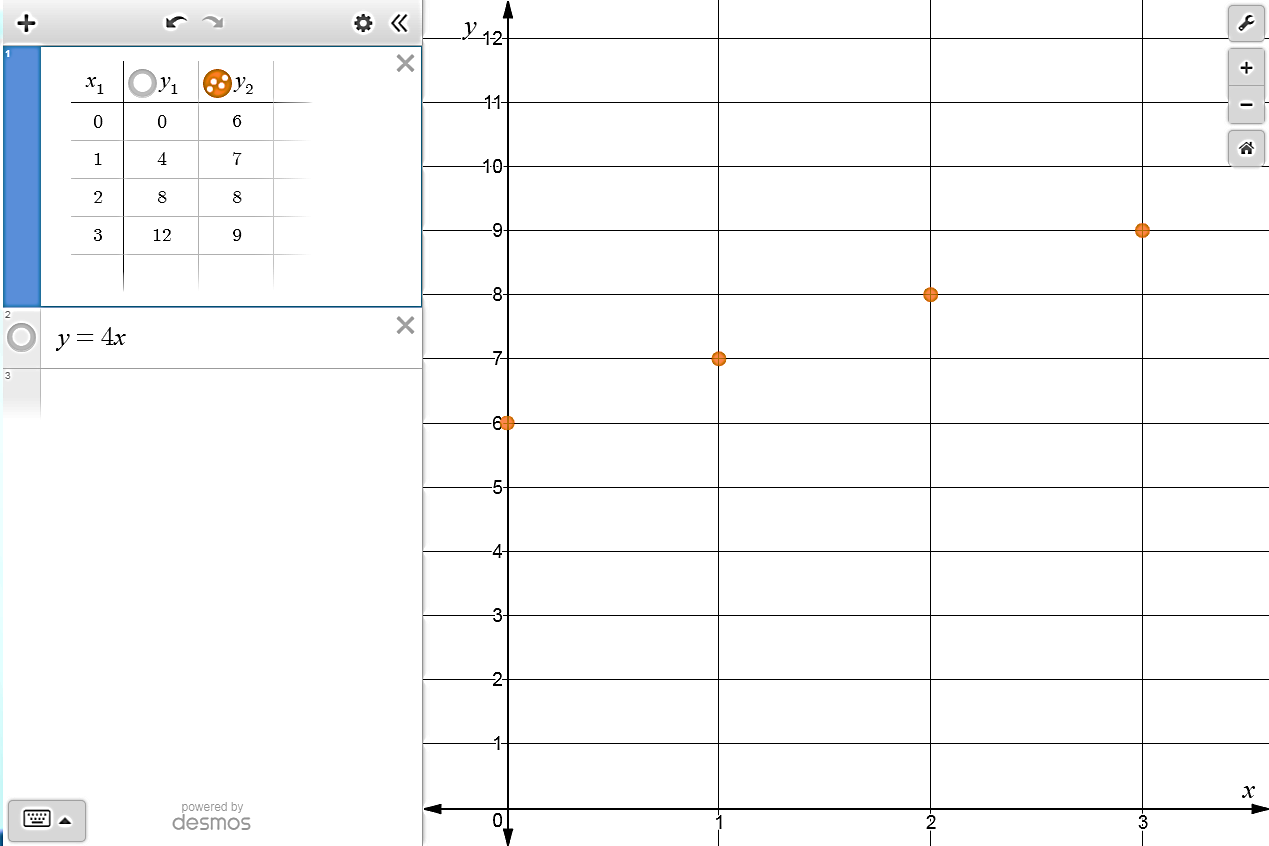 5.)	Test the rule for the relationship between the structure number and 	the number of boxes in Part II by typing the expression x + 6 or the 	equation y = x + 6 in cell 3.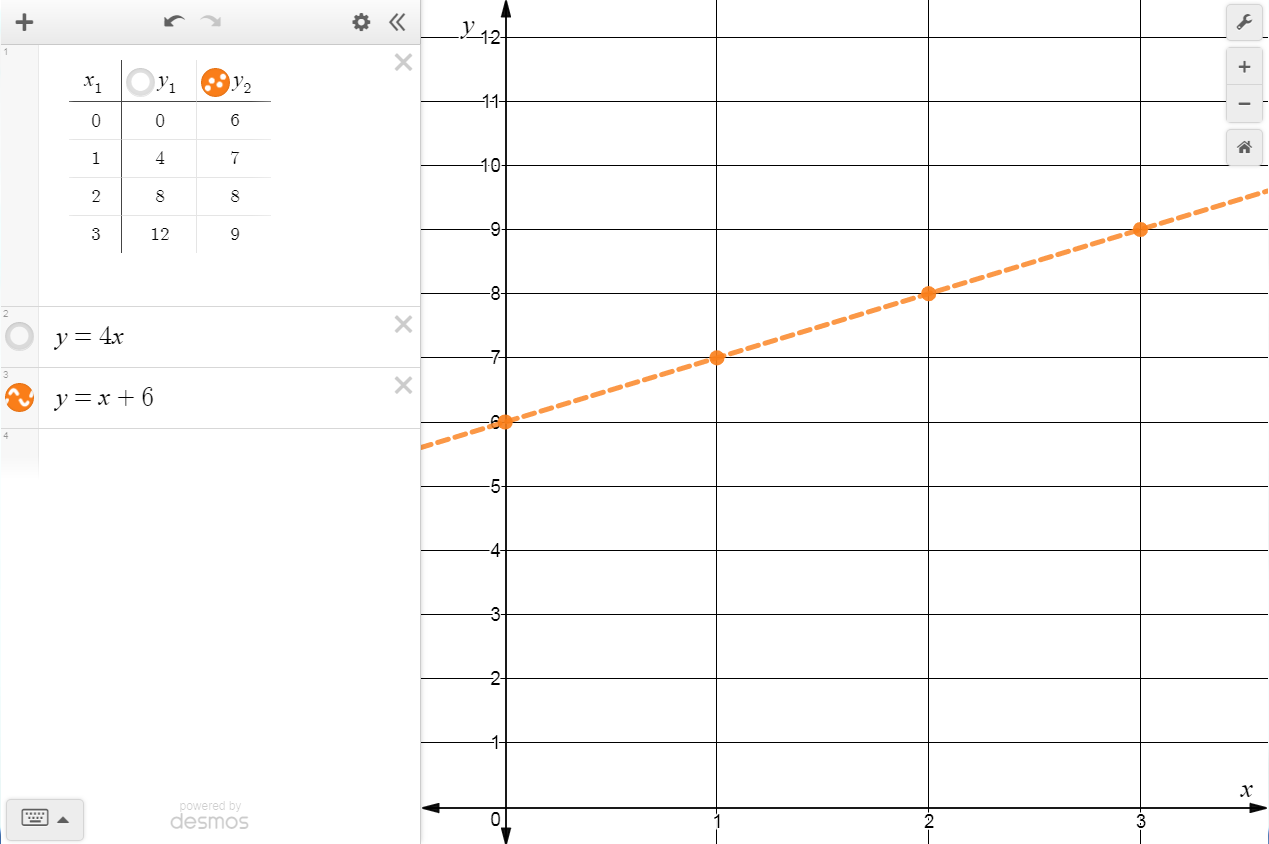 6.)	Click on the empty circles beside y1 and the equation y = x + 6 to see 	the data from both Part I and Part II together.  Compare and contrast 	the relationships presented in the two scenarios.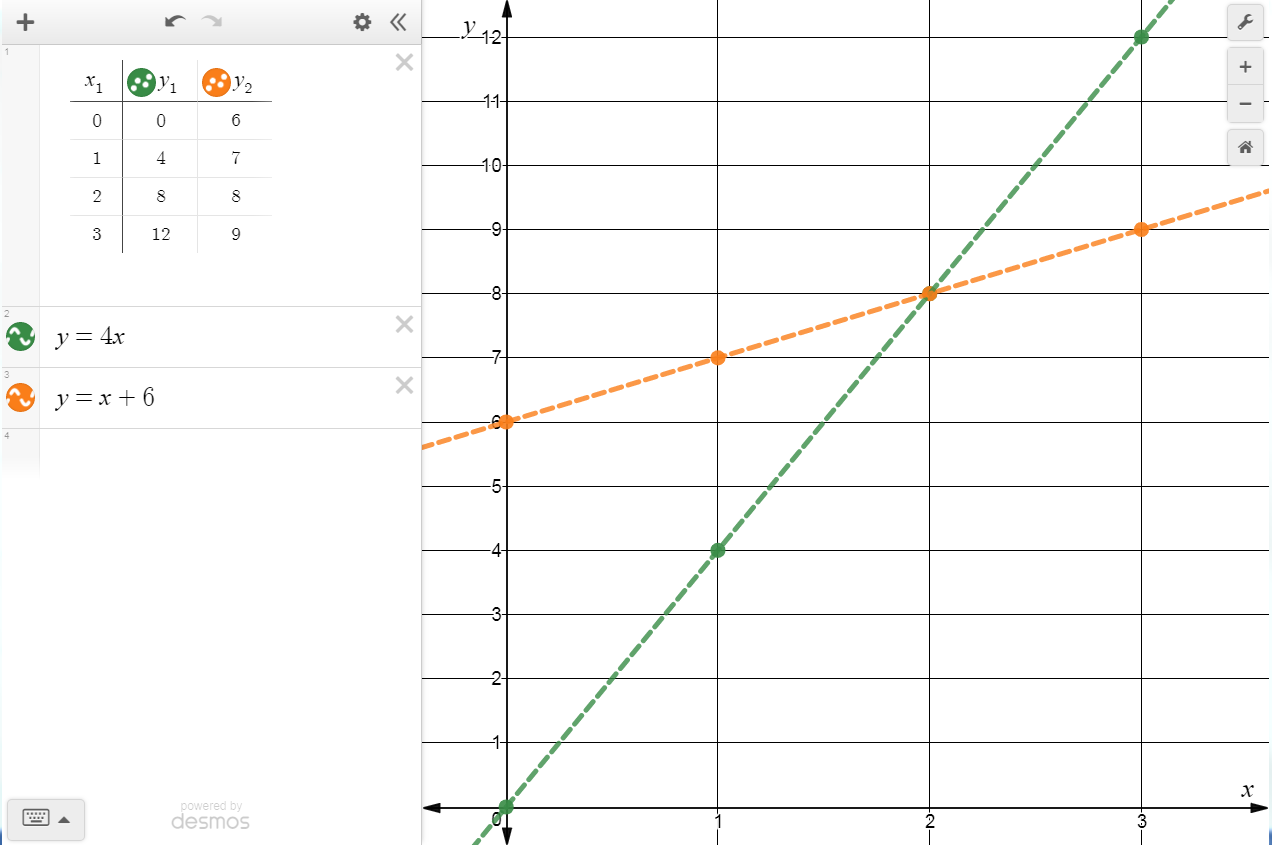 